Czy kupować nowoczesne meble do salonu?Salon stał się niezwykle ważnym miejscem w każdym domu i mieszkaniu. Z tego miejsca powinniśmy zadbać o nasz komfort kiedy spędzamy w nim czas. Pomogą nam przy tym dobrze dobrane meble, sprawdź jakie!Czy kupować nowoczesne meble do salonu?Szukasz mebli do swojego salonu? Zastanawiasz się, w jaki sposób go wyposażyć? Chcesz, żeby był jak najbardziej komfortowy, żeby każda spędzana w nim minuta była jak najbardziej komfortowa? No to zastanów się dobrze, czego potrzebujesz. Czy muszą to być nowoczesne meble do salonu zawarte w tytule? Nie muszą. Bo tak naprawdę wszystko zależy tylko od Ciebie i twojego gustu. Salon - bardzo ważne miejsce w domu.Salon odgrywa wręcz kluczową rolę w funkcjonalności każdego domu bądź mieszkania. W końcu jest on miejscem, w którym człowiek odpoczywa po całym dniu pracy, zaprasza do niego przyjaciół czy spędza czas z rodziną. Powinniśmy się postarać więc żeby był jak najbardziej komfortowy, w czym wydatnie pomoże wam umeblowanie. Jednak ważne jest odpowiednie zaplanowanie swoich pomieszczeń i przemyślenie ich stylu, poczynając od odpowiednich kolorów ścian, czy rodzajów lamp. W końcu nie damy nowoczesnych mebli do salonu w stylu rustykalnym prawda?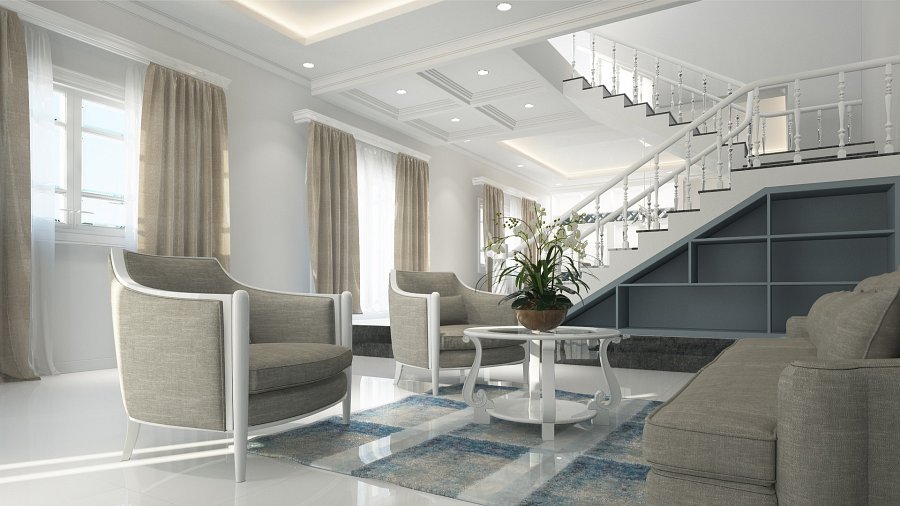 Jak wybrać nowoczesne meble do salonu?Odpowiedź na to pytanie nie jest taka prosta i zależy od personalnego gustu. Każdy w końcu ma swój własne wyobrażenie tego jak idealny salon powinien wyglądać, jednak jest kilka uniwersalnych rad, którymi można się kierować. Należy zastanowić się nad funkcjonalnością, jeżeli salon będzie służyć też jako jadalnia, to należy zaopatrzyć się w odpowiednie do tego meble. Jeżeli będą w nim zwierzęta, to należy meble odpowiednio zabezpieczyć. Dużo też zależy od jego rozmiaru - w mniejszym salonie można zastąpić szafę jakąś małą, ale zgrabną komodą. No i to o czym mówiłem wcześniej, pamiętajcie o stylu. Jeżeli już kupicie nowoczesne meble do salonu, to zadbajcie, żeby reszta pomieszczenia odpowiednio się zgrywała. Zapamiętajcie te kilka krótkich rad, a reszta już jakoś wam się uda.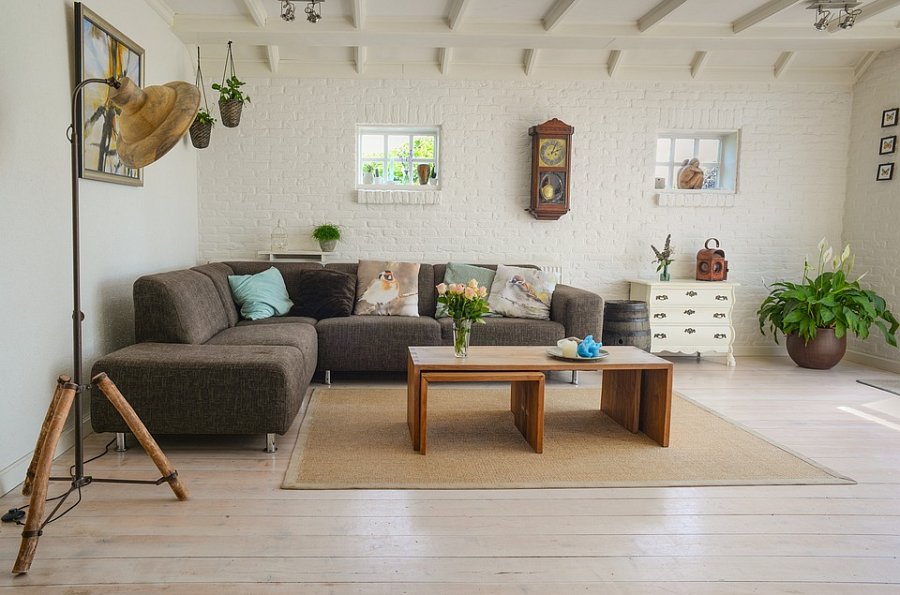 